PIANO DIDATTICO PERSONALIZZATO (D.S.A.)A.S. _______ALUNNO/A: ____________________	CLASSE: ________INSEGNANTE COORDINATORE: ________________________________La compilazione del PDP è effettuata dopo un periodo di osservazione dello studente, entro il primo trimestre. Il PDP viene deliberato dal Consiglio di classe/Team e firmato dal Dirigente Scolastico, dai docenti e dalla famiglia.NORMATIVA DI RIFERIMENTODPR 275/99 “Regolamento recante norme in materia di autonomia delle Istituzioni Scolastiche”Nota MIUR 4099/A4 del 5.10.04 “Iniziative relative alla dislessia”Nota MIUR 26/A4 del 5.01.05 “Iniziative relative alla dislessia”Nota MPI 4674 del 10 maggio 2007 “Disturbi di apprendimento – Indicazioni operative”Nota MIUR 5744 del 28.05.2009 “Esami di stato per gli studenti affetti da DSA”Art. 10 DPR 122 giugno 2009Legge n. 170 del 08.10.2010 “Nuove norme in materia di DSA in ambito scolastico”Decreto MIUR 5669 del 12.07.2011 e Allegato “Linee guida per il diritto allo studio degli alunni e degli studenti con disturbi specifici di apprendimento”Presidenza del Consiglio dei Ministri CSR 0003614 P-4.23.2.2 del 24.07.2012 - Accordo Conferenza Permanente per i Rapporti tra lo Stato, le Regioni e le Province autonome di Trento e Bolzano SU su “Indicazioni per la diagnosi e la certificazione dei Disturbi specifici di apprendimento (DSA)”Legge Regionale Marche 19 novembre 2012, n. 32 “Interventi in favore delle persone con disturbi specifici di apprendimento (DSA)”Direttiva Ministeriale del 27.12.2012 “Strumenti d’intervento per alunni con bisogni educativi speciali e organizzazione territoriale per l’inclusione scolastica”Circolare n. 8/2013, con la quale il Miur ha fornito indicazioni operative per la realizzazione di quanto previsto dalla D.M. Del 27.12.12.Indice generale	Dati anagrafici e presentazione.Descrizione delle abilità e dei comportamenti.Osservazione di ulteriori aspetti significativi.Informazioni generali fornite dall'alunno/a.Strategie e metodologie; misure compensative, dispensative e valutazione.Patto educativoDATI ANAGRAFICI E PRESENTAZIONEDESCRIZIONE DELLE ABILITÀ E DEI COMPORTAMENTIOSSERVAZIONE DI ULTERIORI ASPETTI SIGNIFICATIVIInformazioni generali fornite dall’alunno/aStrategie e metodologie; misure compensative e dispensativeSTRATEGIE E METODOLOGIE (Legge 170/10 e Linee Guida 12.07.11)STRUMENTI COMPENSATIVI (Legge 170/10 e Linee Guida 12.07.11)MISURE DISPENSATIVE (Legge 170/10 e Linee Guida 12.07.11)VERIFICAVALUTAZIONEPATTO EDUCATIVO******************************************FIRMELe parti coinvolte si impegnano a rispettare quanto condiviso e concordato nel presente PdP per il successo formativo dell’alunno/a.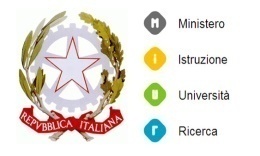 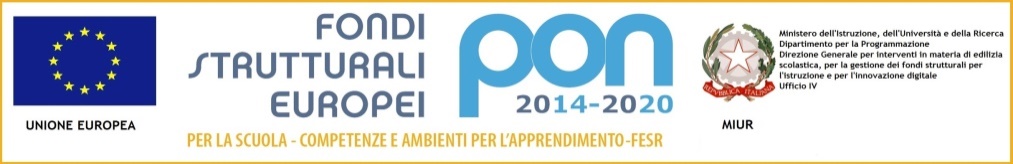 ITIS “G. Vallauri”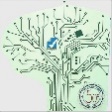 VELLETRIMINISTERO DELL’ISTRUZIONE, DELL’UNIVERSITÀ E DELLA RICERCA– Ufficio Scolastico Regionale per il Lazio –ISTITUTO TECNICO INDUSTRIALE “G. VALLAURI”Distretto Scolastico 39per l’ELETTRONICA e l’ELETTROTECNICA, l’INFORMATICA e le TELECOMUNICAZIONILICEO SCIENTIFICO – OPZIONE SCIENZE APPLICATEMINISTERO DELL’ISTRUZIONE, DELL’UNIVERSITÀ E DELLA RICERCA– Ufficio Scolastico Regionale per il Lazio –ISTITUTO TECNICO INDUSTRIALE “G. VALLAURI”Distretto Scolastico 39per l’ELETTRONICA e l’ELETTROTECNICA, l’INFORMATICA e le TELECOMUNICAZIONILICEO SCIENTIFICO – OPZIONE SCIENZE APPLICATETel.: +39-06-121122825Fax: +39-06-993358016E-mail: RMTF200009@istruzione.itwww.itisvallauri.edu.it Via Salvo D’Acquisto, 43; 00049 – Velletri (RM)Cod. Fisc.: 87004020589 – Cod. Mecc.: RMTF200009Tel.: +39-06-121122825Fax: +39-06-993358016E-mail: RMTF200009@istruzione.itwww.itisvallauri.edu.it Via Salvo D’Acquisto, 43; 00049 – Velletri (RM)Cod. Fisc.: 87004020589 – Cod. Mecc.: RMTF200009Dati anagraficiNome e Cognome:Luogo di nascita:Data di nascita (gg/mm/aaaa):Lingua madre:Eventuale bilinguismo:Diagnosi / Relazione multiprofessionaleEnte certificante:Codice/i ICD10:Redatta da:In data:Aggiornamenti diagnostici in data:Altre relazioni cliniche:Interventi riabilitativi:Informazioni generali fornite dalla famiglia e/o da enti affidatariLETTURALETTURADati rilevabili nella diagnosiOsservazione in classe:Velocità:Molto lentaLentaScorrevoleCorrettezza:Non adeguataParzialmente adeguataAdeguataComprensione:ScarsaEssenzialeGlobaleCompleta/analiticaSCRITTURASCRITTURADati rilevabili nella diagnosiOsservazione in classe:Sotto dettatura:CorrettaPoco correttaScorrettaSe poco corretta o scorretta, indicare la tipologia di erroriFonologiciNon fonologiciFoneticiProduzione autonoma:Aderente alla consegnaCorretta struttura morfo-sintatticaCorrettezza ortograficaCorretto uso della punteggiaturaGrafia:Non leggibilePoco leggibileLeggibileTIPO DI TRATTOPremutoLeggeroRipassatoIncertoCALCOLOCALCOLODati rilevabili nella diagnosi:Osservazione in classe:Difficoltà visuospaziali:SpessoTalvoltaMaiDifficoltà nella memorizzazione di formule:SpessoTalvoltaMaiDifficoltà nella quantificazione automatizzata:(senso del numero, ordine di grandezza)SpessoTalvoltaMaiDifficoltà nel recupero dei fatti numerici:(es. tabelline, calcolo rapido)SpessoTalvoltaMaiDifficoltà nell’automatizzazione dell’algoritmo procedurale:SpessoTalvoltaMaiErrori di processazione numerica: (aspetti cardinali, ordinali, corrispondenza numero quantità)Non raggiuntoParzialeRaggiuntoUso degli algoritmi di base del calcolo: (scritto e a mente)AdeguataParzialeNon adeguataCapacità di problem solving:AdeguataParzialeNon adeguataComprensione del testo di un problema:AdeguataParzialeNon adeguataComprensione del testo di un problema se il testo viene letto da altri:AdeguataParzialeNon adeguataATTEGGIAMENTI E COMPORTAMENTI RILEVABILI A SCUOLAATTEGGIAMENTI E COMPORTAMENTI RILEVABILI A SCUOLARegolarità nella frequenza scolasticaSpessoTalvoltaMaiAutonomia nel lavoroSpessoTalvoltaMaiAccettazione strumenti compensativi e misure dispensativeSpessoTalvoltaMaiRispetto delle regoleSpessoTalvoltaMaiRispetto degli impegniSpessoTalvoltaMaiDifficoltà nel mantenere la concentrazione durante le spiegazioniSpessoTalvoltaMaiNon svolge regolarmente i compiti a casaSpessoTalvoltaMaiNon esegue le consegne che vengono proposte in classeSpessoTalvoltaMaiManifesta difficoltà nella comprensione delle consegne proposteSpessoTalvoltaMaiFa domande non pertinentiSpessoTalvoltaMaiDisturba lo svolgimento della lezioneSpessoTalvoltaMaiNon presta attenzione ai richiamiSpessoTalvoltaMaiHa difficoltà a stare fermo nel proprio bancoSpessoTalvoltaMaiSi fa distrarre dai compagniSpessoTalvoltaMaiManifesta timidezzaSpessoTalvoltaMaiViene escluso dai compagni nelle attivitàSpessoTalvoltaMaiTende ad autoescludersi dalle attivitàSpessoTalvoltaMaiNon porta a scuola i materiali necessari alle attivitàSpessoTalvoltaMaiHa scarsa cura dei materiali per le attivitàSpessoTalvoltaMaiDimostra scarsa fiducia nelle proprie capacità.SpessoTalvoltaMaiMOTIVAZIONEMOTIVAZIONEPartecipazione al dialogo educativoMolto AdeguataAdeguataParzialmente adeguataNon adeguataConsapevolezza delle proprie difficoltàMolto AdeguataAdeguataParzialmente adeguataNon adeguataConsapevolezza dei propri punti di forzaMolto AdeguataAdeguataParzialmente adeguataNon adeguataAutostimaMolto AdeguataAdeguataParzialmente adeguataNon adeguataSTRATEGIE E STRUMENTI UTILIZZATI DALL’ALUNNO/A NELLO STUDIOSTRATEGIE E STRUMENTI UTILIZZATI DALL’ALUNNO/A NELLO STUDIOSottolinea, identifica parole chiaveEfficaceDa potenziareCostruisce schemi, mappe, diagrammiEfficaceDa potenziareUtilizza il computer o il tabletEfficaceDa potenziareUsa strategie di memorizzazione (es.: immagini, colori, riquadrature)EfficaceDa potenziareAPPRENDIMENTO DELLE LINGUE STRANIEREAPPRENDIMENTO DELLE LINGUE STRANIEREPronuncia difficoltosaSpessoTalvoltaMaiDifficoltà di acquisizione degli automatismi grammaticali di baseSpessoTalvoltaMaiDifficoltà nella scritturaSpessoTalvoltaMaiDifficoltà nell’acquisizione di nuovo lessicoSpessoTalvoltaMaiNotevole differenza tra comprensione del testo orale e scritto SpessoTalvoltaMaiNotevole differenza tra produzione del testo scritto ed oraleSpessoTalvoltaMaiAREA PRASSICO - MOTORIAAREA PRASSICO - MOTORIADati rilevabili nella diagnosiOsservazione in classe:Controllo motorio:SpessoTalvoltaMaiDisimmetrie:SpessoTalvoltaMaiPrensioni alternative problematiche:SpessoTalvoltaMaiTremori:SpessoTalvoltaMaiInteressi, abilità, punti di forza, diffoltà, aspettative, richiesteStrumenti utilizzati nello studio a casaAttività dell’alunno/a durante lo studio a casaè seguito da un tutor (specificare frequenza e discipline):	______________________________________________________________è seguito dai familiariricorre all’aiuto dei compagniutilizza strumenti compensativiAltro:Attività scolastiche programmateattività di recuperoattività di potenziamento e/o consolidamentoattività di laboratorioattività di classi aperte (per piccoli gruppi)attività curriculari all’esterno dell’ambiente scolasticoAttività di carattere culturale, formativo, socializzante  Altro:itastoinglmat……Utilizzo di mappe, schemi, formulari, dispense sintetiche forniti anche dagli insegnantiUtilizzo di materiali multimediali ad integrazione della lezioneFar lavorare con il testo aperto o con mappe concettuali durante le verifiche oraliFar lavorare con il testo aperto o con mappe concettuali durante le verifiche scritte.Insegnare il corretto uso del libro di testo (indice, riferimenti extratestuali, uso dei materiali on-line offerti dalla casa editrice)Dividere gli obiettivi di un compito in sotto obiettivi ed esplicitarliPromuovere l'apprendimento collaborativoProgrammare con l’alunno le verifiche orali e scritte.Prevedere verifiche orali a compensazione di quelle scritteValutazioni più attente alle conoscenze e alle competenze di analisi, sintesi e collegamento piuttosto che alla correttezza formale.Introdurre prove in formato digitaleitastoinglmat……Verifiche orali e scritte con mappe, tabelle, categorie grammaticali, cartine, grafici, formulari (cartaceo e/o digitali)Utilizzo, durante le verifiche, di strumenti di calcoloTempi più lunghi per le verifiche scritteNelle verifiche scritte e orali: riduzione del numero delle consegne senza modificare gli obiettiviPrevalenza di verifiche orali su quelle scritteAssegnazione di un peso minore ai compiti scritti.Nelle verifiche scritte prediligere l’utilizzo di domande a scelta multipla, con riduzione delle risposte fra cui operare la sceltaPossibilità di completamento e/o arricchimento della verifica scritta con una discussione orale (successivamente alla correzione)Nelle verifiche scritte: operare una riduzione al minimo di domande a risposta aperta.Utilizzo della Sintesi vocale ed audiolibriUtilizzo del computer/tablet (anche con correttore ortografico) e di software didatticiUtilizzo in classe dei glossari del linguaggio specifico di ogni disciplina, anche in formato digitalePiù tempo per la copiatura alla lavagna (quando non esonerato)Divisione degli obiettivi di un compitoin “sotto obiettivi” valutandoli separatamente.Verifiche graduateGli appunti presi dallo studente non saranno considerati utile mezzo per apprendere e potranno essere integrati da dispense fornite dal docente o dal tutorAltro:_________________________________itastoinglmat……Dispensa dalla lettura ad alta voceDispensa dal prendere appuntiDispensa dall'uso del corsivo e dello stampato minuscoloDispensa dalla scrittura sotto dettaturaRispetto dei tempi standardDispensa dalle verifiche scritte oppure orali non programmateDispensa dalla sovrapposizione di verifiche scritte e/o orali nello stesso giorno.Uso del vocabolario cartaceo o digitaleCopiatura dalla lavagna di testi scritti e/o formule matematicheCorrettezza ortograficaStudio della lingua straniera in forma scritta, solo se previsto nella diagnosiDispensa dallo studio mnemonico di formule, tabelle, definizioni, regole grammaticali, etc.Dispensa da un eccessivo carico di compiti con riadattamento e riduzione delle pagine da studiare, senza modificare gli obiettiviAltro:_________________________________itastoinglmat……Testo della verifica scritta in formato digitaleLettura del testo della verifica scrittadall’insegnante (se richiesto dall'alunno)Dare opportuni tempi di esecuzione perconsentire tempi di riflessione, pause ed eventuale gestione dell’ansiaIn alternativa ai tempi, assegnare minore quantità di compiti da svolgereNon giudicare l’ordine o la calligrafiaInterrogazioni programmateProve orali in compensazione delle prove scritteUtilizzo di prove strutturate: risposta chiusa multipla – V/F;Uso di mediatori didattici durante le interrogazioni (mappe – schemi – immagini).itastoinglmat……Non vengono valutati gli errori ortografici.La valutazione delle prove scritte e orali tiene conto del contenuto e non della forma.Non si valutano gli errori di spellingLe prove orali hanno maggiore considerazione delle corrispettive prove scritte.Valutazioni più attente alle conoscenze e alle competenze di analisi, sintesi e collegamento con eventuali elaborazioni personali, che alla correttezza formale.Valutazione dei progressi in itinere.Ogni studente verrà valutato in base ai progressi acquisiti, all’impegno, alle conoscenze apprese e alle strategie operate. La valutazione è personale, come personali sono i livelli di partenza (all’alunno si richiede il raggiungimento almeno degli obiettivi minimi, attraverso percorsi personalizzati)Si concordano:riduzione del carico di studio individuale a casa;l’organizzazione di un piano di studio settimanale con distribuzione giornaliera del carico di lavoro;le modalità di aiuto (chi, come, per quanto tempo, per quali attività/discipline chi segue l’alunno nello studio);gli strumenti compensativi utilizzati a casa (audio: registrazioni, audiolibri,…) strumenti informatici (videoscrittura con correttore ortografico, sintesi vocale, calcolatrice o computer con fogli di calcolo,…. )le verifiche sia orali che scritte. Le verifiche orali/scritte dovranno essere privilegiatealtro: ________________________________________In caso di esame di stato, gli strumenti adottati dovranno essere indicati nella riunione preliminare per l’esame conclusivo del primo ciclo e nel Documento del 15 Maggio della scuola secondaria di II grado (DPR 323/1998; DM 5669 del 12/07/2011; artt 6-18 OM. n. 13 del 2013) in cui il Consiglio di Classe dovrà indicare modalità, tempi e sistema valutativo previsti.N.B. Il patto con la famiglia e con l’alunno deve essere costantemente arricchito dalla ricerca della condivisione delle strategie e dalla fiducia nella possibilità di perseguire il successo formativo (a tal fine sono molto utili i rilevamenti oggettivi dei progressi in itinere).Si concordano:riduzione del carico di studio individuale a casa;l’organizzazione di un piano di studio settimanale con distribuzione giornaliera del carico di lavoro;le modalità di aiuto (chi, come, per quanto tempo, per quali attività/discipline chi segue l’alunno nello studio);gli strumenti compensativi utilizzati a casa (audio: registrazioni, audiolibri,…) strumenti informatici (videoscrittura con correttore ortografico, sintesi vocale, calcolatrice o computer con fogli di calcolo,…. )le verifiche sia orali che scritte. Le verifiche orali/scritte dovranno essere privilegiatealtro: ________________________________________In caso di esame di stato, gli strumenti adottati dovranno essere indicati nella riunione preliminare per l’esame conclusivo del primo ciclo e nel Documento del 15 Maggio della scuola secondaria di II grado (DPR 323/1998; DM 5669 del 12/07/2011; artt 6-18 OM. n. 13 del 2013) in cui il Consiglio di Classe dovrà indicare modalità, tempi e sistema valutativo previsti.N.B. Il patto con la famiglia e con l’alunno deve essere costantemente arricchito dalla ricerca della condivisione delle strategie e dalla fiducia nella possibilità di perseguire il successo formativo (a tal fine sono molto utili i rilevamenti oggettivi dei progressi in itinere).Si concordano:riduzione del carico di studio individuale a casa;l’organizzazione di un piano di studio settimanale con distribuzione giornaliera del carico di lavoro;le modalità di aiuto (chi, come, per quanto tempo, per quali attività/discipline chi segue l’alunno nello studio);gli strumenti compensativi utilizzati a casa (audio: registrazioni, audiolibri,…) strumenti informatici (videoscrittura con correttore ortografico, sintesi vocale, calcolatrice o computer con fogli di calcolo,…. )le verifiche sia orali che scritte. Le verifiche orali/scritte dovranno essere privilegiatealtro: ________________________________________In caso di esame di stato, gli strumenti adottati dovranno essere indicati nella riunione preliminare per l’esame conclusivo del primo ciclo e nel Documento del 15 Maggio della scuola secondaria di II grado (DPR 323/1998; DM 5669 del 12/07/2011; artt 6-18 OM. n. 13 del 2013) in cui il Consiglio di Classe dovrà indicare modalità, tempi e sistema valutativo previsti.N.B. Il patto con la famiglia e con l’alunno deve essere costantemente arricchito dalla ricerca della condivisione delle strategie e dalla fiducia nella possibilità di perseguire il successo formativo (a tal fine sono molto utili i rilevamenti oggettivi dei progressi in itinere).Si concordano:riduzione del carico di studio individuale a casa;l’organizzazione di un piano di studio settimanale con distribuzione giornaliera del carico di lavoro;le modalità di aiuto (chi, come, per quanto tempo, per quali attività/discipline chi segue l’alunno nello studio);gli strumenti compensativi utilizzati a casa (audio: registrazioni, audiolibri,…) strumenti informatici (videoscrittura con correttore ortografico, sintesi vocale, calcolatrice o computer con fogli di calcolo,…. )le verifiche sia orali che scritte. Le verifiche orali/scritte dovranno essere privilegiatealtro: ________________________________________In caso di esame di stato, gli strumenti adottati dovranno essere indicati nella riunione preliminare per l’esame conclusivo del primo ciclo e nel Documento del 15 Maggio della scuola secondaria di II grado (DPR 323/1998; DM 5669 del 12/07/2011; artt 6-18 OM. n. 13 del 2013) in cui il Consiglio di Classe dovrà indicare modalità, tempi e sistema valutativo previsti.N.B. Il patto con la famiglia e con l’alunno deve essere costantemente arricchito dalla ricerca della condivisione delle strategie e dalla fiducia nella possibilità di perseguire il successo formativo (a tal fine sono molto utili i rilevamenti oggettivi dei progressi in itinere).Qualifica(Dirigente Scolastico /Coordinatore /Insegnante: disciplina)Nome e CognomeFirmaDirigente ScolasticoAnna ToraldoLuogo e DataGENITORI/TUTORIGENITORI/TUTORIQualifica Nome e CognomeGenitoriGenitoriTutore/iLuogo e DataALLIEVO (se maggiorenne)ALLIEVO (se maggiorenne)ALLIEVO (se maggiorenne)Nome e CognomeNome e CognomeFirmaLuogo e Data